 Программное обеспечение персонального компьютераНазваниеНазваниеПример программных средствНазначение программных средствИзображение (логотип или скриншот)Системное ПОБазовое ПОПример программных средствНазначение программных средствИзображение (логотип или скриншот)Системное ПОоперационные системы WINDOWS Организация (обеспечение) удобного интерфейса между приложениями и пользователями, с одной стороны, и аппаратурой компьютера – с другой. Вместо реальной аппаратуры компьютера ОС представляет пользователю расширенную виртуальную машину, с которой удобнее работать и которую легче программировать. 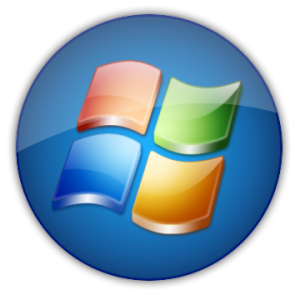 Системное ПО оболочкиСистемное ПОсетевые операционные системы Системное ПОСервисное ПОСистемное ПОдиагностики Системное ПОантивирусные NOD32 обнаружения компьютерных вирусов, а также нежелательных (считающихся вредоносными) программ вообще и восстановления заражённых (модифицированных) такими программами файлов, а также для профилактики — предотвращения заражения (модификации) файлов или операционной системы вредоносным кодом. 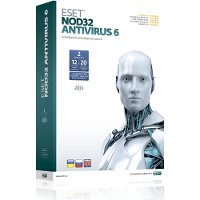 Системное ПОобслуживания носителей Системное ПОархивирования Системное ПОобслуживания сети Прикладное ПО
текстовые процессоры
табличные процессоры
базы данных
интегрированные пакеты
системы иллюстративной и деловой графики
экспертные системы
обучающие программы
программы математических расчетов, моделирования и анализа
игры
коммуникационные программыПрикладное ПО
текстовые процессоры
табличные процессоры
базы данных
интегрированные пакеты
системы иллюстративной и деловой графики
экспертные системы
обучающие программы
программы математических расчетов, моделирования и анализа
игры
коммуникационные программыWORD текстовой процессор, предназначенный для создания, просмотра и редактирования текстовых документов, с локальным применением простейших форм таблично-матричных алгоритмов. 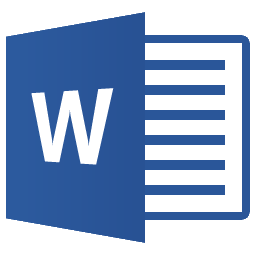 Прикладное ПО
текстовые процессоры
табличные процессоры
базы данных
интегрированные пакеты
системы иллюстративной и деловой графики
экспертные системы
обучающие программы
программы математических расчетов, моделирования и анализа
игры
коммуникационные программыПрикладное ПО
текстовые процессоры
табличные процессоры
базы данных
интегрированные пакеты
системы иллюстративной и деловой графики
экспертные системы
обучающие программы
программы математических расчетов, моделирования и анализа
игры
коммуникационные программыПрикладное ПО
текстовые процессоры
табличные процессоры
базы данных
интегрированные пакеты
системы иллюстративной и деловой графики
экспертные системы
обучающие программы
программы математических расчетов, моделирования и анализа
игры
коммуникационные программыПрикладное ПО
текстовые процессоры
табличные процессоры
базы данных
интегрированные пакеты
системы иллюстративной и деловой графики
экспертные системы
обучающие программы
программы математических расчетов, моделирования и анализа
игры
коммуникационные программыПрикладное ПО
текстовые процессоры
табличные процессоры
базы данных
интегрированные пакеты
системы иллюстративной и деловой графики
экспертные системы
обучающие программы
программы математических расчетов, моделирования и анализа
игры
коммуникационные программыПрикладное ПО
текстовые процессоры
табличные процессоры
базы данных
интегрированные пакеты
системы иллюстративной и деловой графики
экспертные системы
обучающие программы
программы математических расчетов, моделирования и анализа
игры
коммуникационные программыПрикладное ПО
текстовые процессоры
табличные процессоры
базы данных
интегрированные пакеты
системы иллюстративной и деловой графики
экспертные системы
обучающие программы
программы математических расчетов, моделирования и анализа
игры
коммуникационные программыПрикладное ПО
текстовые процессоры
табличные процессоры
базы данных
интегрированные пакеты
системы иллюстративной и деловой графики
экспертные системы
обучающие программы
программы математических расчетов, моделирования и анализа
игры
коммуникационные программыПрикладное ПО
текстовые процессоры
табличные процессоры
базы данных
интегрированные пакеты
системы иллюстративной и деловой графики
экспертные системы
обучающие программы
программы математических расчетов, моделирования и анализа
игры
коммуникационные программыПрикладное ПО
текстовые процессоры
табличные процессоры
базы данных
интегрированные пакеты
системы иллюстративной и деловой графики
экспертные системы
обучающие программы
программы математических расчетов, моделирования и анализа
игры
коммуникационные программыПрикладное ПО
текстовые процессоры
табличные процессоры
базы данных
интегрированные пакеты
системы иллюстративной и деловой графики
экспертные системы
обучающие программы
программы математических расчетов, моделирования и анализа
игры
коммуникационные программыПрикладное ПО
текстовые процессоры
табличные процессоры
базы данных
интегрированные пакеты
системы иллюстративной и деловой графики
экспертные системы
обучающие программы
программы математических расчетов, моделирования и анализа
игры
коммуникационные программыПрикладное ПО
текстовые процессоры
табличные процессоры
базы данных
интегрированные пакеты
системы иллюстративной и деловой графики
экспертные системы
обучающие программы
программы математических расчетов, моделирования и анализа
игры
коммуникационные программыПрикладное ПО
текстовые процессоры
табличные процессоры
базы данных
интегрированные пакеты
системы иллюстративной и деловой графики
экспертные системы
обучающие программы
программы математических расчетов, моделирования и анализа
игры
коммуникационные программыПрикладное ПО
текстовые процессоры
табличные процессоры
базы данных
интегрированные пакеты
системы иллюстративной и деловой графики
экспертные системы
обучающие программы
программы математических расчетов, моделирования и анализа
игры
коммуникационные программыПрикладное ПО
текстовые процессоры
табличные процессоры
базы данных
интегрированные пакеты
системы иллюстративной и деловой графики
экспертные системы
обучающие программы
программы математических расчетов, моделирования и анализа
игры
коммуникационные программыИнструментарий технологии программирования
трансляторы
среду разработки программ
библиотеки справочных программ
отладчики
редакторы связей и др.Инструментарий технологии программирования
трансляторы
среду разработки программ
библиотеки справочных программ
отладчики
редакторы связей и др.C++ Поддерживает такие парадигмы программирования как процедурное программирование, объектно-ориентированное программирование, обобщённое программирование, обеспечивает модульность, раздельную компиляцию, обработку исключений, абстракцию данных, объявление типов (классов) объектов, виртуальные функции. Стандартная библиотека включает, в том числе, общеупотребительные контейнеры и алгоритмы. C++ сочетает свойства как высокоуровневых, так и низкоуровневых языков. 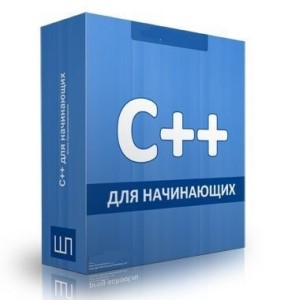 Инструментарий технологии программирования
трансляторы
среду разработки программ
библиотеки справочных программ
отладчики
редакторы связей и др.Инструментарий технологии программирования
трансляторы
среду разработки программ
библиотеки справочных программ
отладчики
редакторы связей и др.Инструментарий технологии программирования
трансляторы
среду разработки программ
библиотеки справочных программ
отладчики
редакторы связей и др.Инструментарий технологии программирования
трансляторы
среду разработки программ
библиотеки справочных программ
отладчики
редакторы связей и др.Инструментарий технологии программирования
трансляторы
среду разработки программ
библиотеки справочных программ
отладчики
редакторы связей и др.Инструментарий технологии программирования
трансляторы
среду разработки программ
библиотеки справочных программ
отладчики
редакторы связей и др.Инструментарий технологии программирования
трансляторы
среду разработки программ
библиотеки справочных программ
отладчики
редакторы связей и др.Инструментарий технологии программирования
трансляторы
среду разработки программ
библиотеки справочных программ
отладчики
редакторы связей и др.